Informacja o kwocie jaką Zamawiający zamierzaprzeznaczyć na sfinansowanie zamówieniaDotyczy: postępowania nr 80.272.115.2022 na wyłonienie Wykonawcy w zakresie dostawy urządzeń do przeprowadzenia kursów na kierunku Biologia dla Uniwersytetu, z podziałem na części. .   Zamawiający informuje, iż przeznaczył kwotę brutto na sfinansowanie niniejszego zamówienia w wysokości DZIAŁ ZAMÓWIEŃ PUBLICZNYCHUNIWERSYTETU JAGIELLOŃSKIEGOul. Straszewskiego 25/3 i 4, 31-113 Krakówtel. +4812-663-39-03e-mail: bzp@uj.edu.plhttps://www.uj.edu.pl ; https://www.przetargi.uj.edu.pl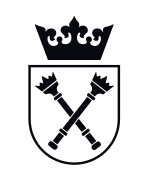 CzęśćKwota zł brutto19 169,8224 386,3839 899,73417 908,0054 414,7861 548,52